St. Moninna’s P.S. 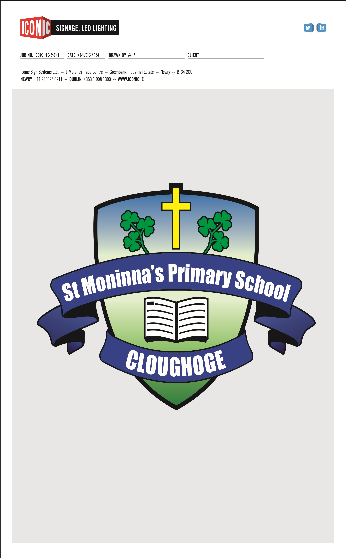 Cloughoge18th March 2020Dear Parents/GuardiansAn announcement has been made that all schools in Northern Ireland should close from this Friday 20th March. In order to facilitate on-going learning, we have home packs available for collection.            Arrangements as follows:Thursday 19th 9.30 to 12:00Friday 20th 9.30 to 12.00Key Stage I & 2 (P3-7) childrenTo allow for social distancing we ask that only the child comes into the school building. Packs and books are sitting on each child’s desk. Please bring an empty school bag or strong bag.Foundation Stage (P1&2) childrenP1 and P2 book bags will be hanging on each child’s coat hook. A parent may collect these. There will be staff in each area to assist if necessary. For all classes please enter via classroom door only. If the situation continues, as we expect it to, more work will be available for collection at a future date. As stated in earlier communication an outline of work for the week will go on the school website each Monday morning for each year group. We will do our best to keep you informed of any developments that may arise. Please contact me via the school email or itemple510@c2kni.net should you have any issues you wish to bring to my attention. God bless you and your families at this time. Yours sincerelyIsobel TemplePrincipal